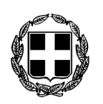 ΕΛΛΗΝΙΚΗ ΔΗΜΟΚΡΑΤΙΑ                                                                                                                                ΝΟΜΟΣ ΔΩΔΕΚΑΝΗΣΟΥ				            ΠΡΟΣ:                           		            ΔΗΜΟΣ  ΚΩ	 ΔΗΜΟΤΙΚΟ  ΣΥΜΒΟΥΛΙΟ   									        ΣΥΝΕΔΡΙΑΣΗ 26η                                                                                                                                                           Κοιν.: κ.κ.  Συμβούλους Δημοτικών Κοινοτήτων.  ΠΡΟΣΚΛΗΣΗ ΣΑΣ  ΠΡΟΣΚΑΛΟΥΜΕ  ΣΕ  ΤΑΚΤΙΚΗ  ΣΥΝΕΔΡΙΑΣΗ ΤΟΥ  ΔΗΜΟΤΙΚΟΥ  ΣΥΜΒΟΥΛΙΟΥ  ΚΩ, ΣΤΗΝ  ΑΙΘΟΥΣΑ   ΣΥΝΕΔΡΙΑΣΕΩΝ  ΤΟΥ,  ΣΤΙΣ   18   ΔΕΚΕΜΒΡΙΟΥ  2015,  ΗΜΕΡΑ  ΠΑΡΑΣΚΕΥΗ  &  ΩΡΑ 20:00, ΜΕ  ΤΑ  ΠΑΡΑΚΑΤΩ  ΘΕΜΑΤΑ  ΣΤΗΝ  ΗΜΕΡΗΣΙΑ  ΔΙΑΤΑΞΗ: Έγκριση της υπ’ αριθμ. 7/2015 γνωμοδοτικής Απόφασης της Δημοτικής Επιτροπής Διαβούλευσης Κω.Ορισμός Μελών Επιτροπών Παραλαβής Έργων – Προμηθειών & Υπηρεσιών Δήμου Κω.Ορισμός Μελών Επιτροπών με τη διαδικασία της Απευθείας Ανάθεσης Προμηθειών – Υπηρεσιών Δήμου Κω.Έγκριση προμήθειας κουρτινών, με ανοιχτό διαγωνισμό, για τις ανάγκες του κτιρίου της πρώην Φιλαρμονικής Δήμου Κω.Έγκριση απευθείας ανάθεσης της προμήθειας εκτύπωσης έντυπου υλικού, (Προμήθεια μπλοκ βεβαιώσεων – παραβάσεων σχεδίου – σφραγίδων). Ο ΠΡΟΕΔΡΟΣ ΤΟΥ Δ.Σ.Ν.Γ.ΜΥΛΩΝΑΣ